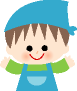 講演　：　「子どものお口と健康を考える」　　　　　　　　講師　食育サポーター　　　　　　　　　　 小島歯科医院　院長　　　　　　　　　　　　　　小島　登先生    http://www.kojimashika.net/Ⅰ　虫歯予防の話　　１．虫歯菌　　２．唾液　　３．アメと飲み物　　４．フッ素の利用Ⅱ　乳幼児期の食事とお口の働きについて　　１．幼児期、学童期に見られる問題点と改善策　　　　　①や舌、口唇、などの形態の異常　　　　　②噛めない、飲み込めないなどの機能の障害　　　　　③指導、訓練や治療２．自立の過程　　　　　　離乳食から幼児食、普通食へ　　　　　　咀しゃくの発達は舌の動きの発達が基本前後運動　→　上下運動　→　左右の動き発達する口腔領域の機能獲得期 口腔摂取準備期　　　　　　　　　　　　は口腔外にあり、口唇は半開きのまま。閉じることができない機能獲得期　　　　　　　　　　　　　　　　舌抵反射が消失、舌の前後運動　　　　　　　　捕食機能獲得期　　　　　　　　　　　　口唇閉鎖、上唇が下りてくるのを待つ押しつぶし機能獲得期 　　　　　　　　　　　　舌の上下運動すりつぶし機能獲得期  　　　　　　　　　　　　舌の左右運動自食準備期　　　　　　　　　　　　　　　吐き出す機能手づかみ食べ機能獲得期　　　　　　　　　　　　自分の１口量を覚える　　　　　　　　　　　　（食べにくい食品は・・・繊維性が強いもの、薄い葉もの）食具食べ機能獲得期　　　　　　　　　　　　スプーン、フォーク、箸自立過程において機能の発揮の仕方を学ぶ幼児期前半・咀しゃくの持続力を養う時期３．その他　　　　　　①好き嫌い　　　　　　②１歳６ヶ月の歯科健診の意義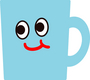 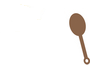 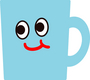 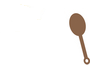 Ⅲ　食品による窒息事故